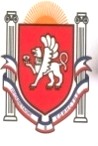 Республика КрымБелогорский район Зуйский сельский совет 12 сессия II созываРЕШЕНИЕ05 августа 2020 года	№ 52Об отмене решения 41 сессии Зуйского сельского совета 1 созыва от 10.10.2017 г. № 413 «Об утверждении положения о порядке определения нормативной цены,размера арендной платы, платы за установление сервитута, в том числе публичного, платы за проведение перераспределения земельных участков, размера цены продажи земельных участков, находящихся в муниципальной собственности Зуйскогосельского поселения Белогорского района Республики Крым»В соответствии с Федеральным Законом № 131-ФЗ от 06.10.2003 г. «Об общих принципах организации местного самоуправления в Российской Федерации», от 31.07.2014г. №38-ЗРК «Об особенностях регулирования имущественных и земельных отношений на территории Республики Крым», постановлением Совета министров Республики Крым от 28.12.2019 № 821 Уставом муниципального образования Зуйское сельское поселение Белогорского района Республики Крым,Зуйский сельский совет РЕШИЛОтменить решение 41 сессии Зуйского сельского совета 1 созыва от 10.10.2019№ 413 «Об утверждении положения о порядке определения нормативной цены, размера арендной платы, платы за установление сервитута, в том числе публичного, платы за проведение перераспределения земельных участков, размера цены продажи земельных участков, находящихся в муниципальной собственности Зуйского сельского поселения Белогорского района Республики Крым»Настоящее решение подлежит официальному опубликованию (обнародованию) на официальной странице муниципального образования Зуйское сельское поселение Белогорского района на портале Правительства Республики Крым rk.gov.ru в разделе «Белогорский район. Муниципальные образования района. Зуйское сельское поселение», и на информационном стенде в здании администрации Зуйского сельского совета по адресу: пгт Зуя, ул.Шоссейная, 64.Настоящее решение вступает в силу с момента его официального обнародования.Контроль за исполнением данного решения оставляю за собой. Председатель Зуйского сельского совета –глава администрации Зуйского сельского поселения	А.А.Лахин